MEMO dėl LR Mokslo ir studijų įstatymo tobulinimo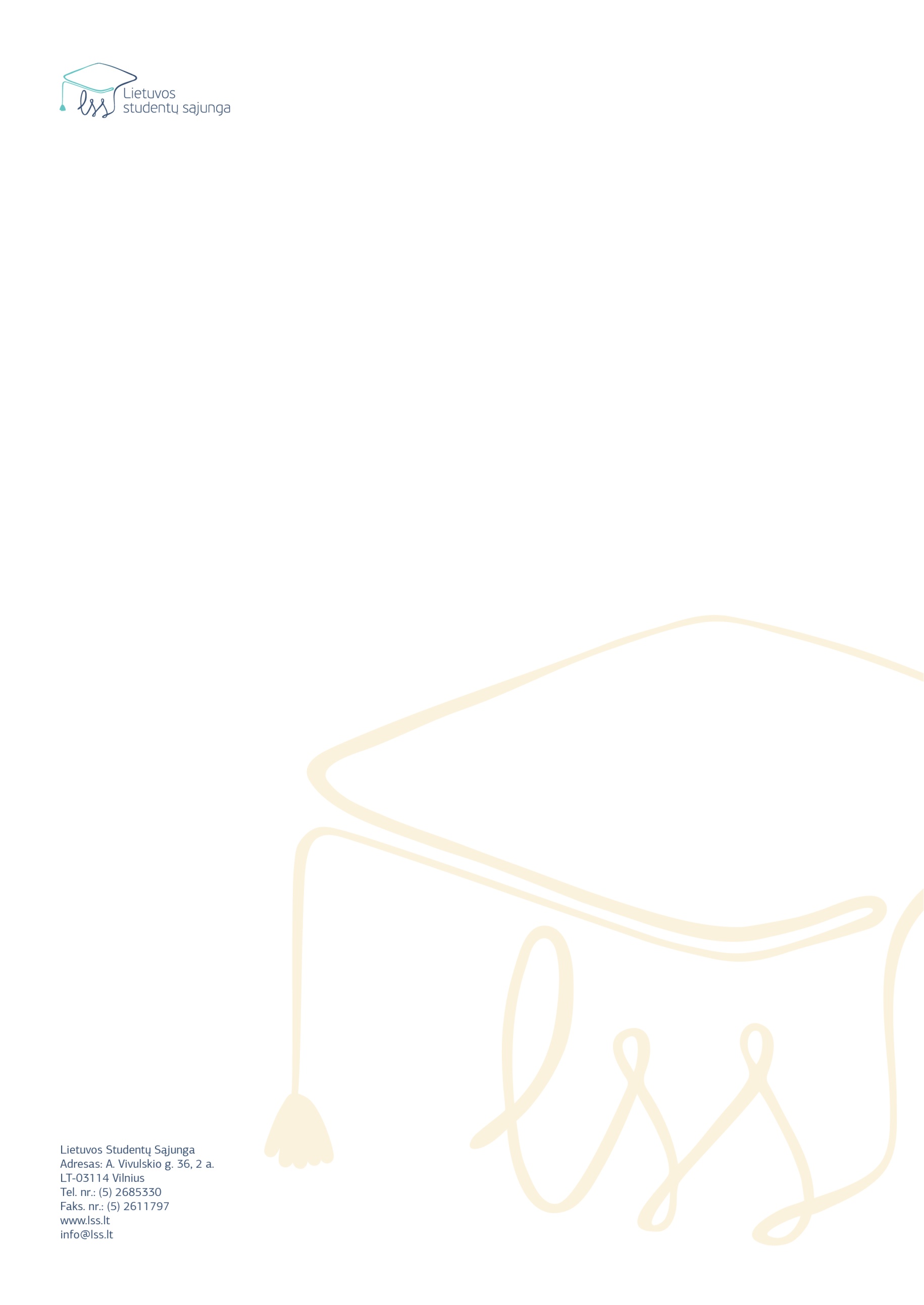 2013 m. VilniusLietuvos studentų sąjunga Mokslo ir studijų įstatymui teikia šiuos pasiūlymus:-          Apibrėžti gerai besimokančio studento sampratą ir iš to kildinti studentų finansavimo sistemą, kurioje kompensacijos mechanizmas įgautų naują paskirtį, o rotacija užtikrintų aukštųjų mokyklų konkurenciją dėl studentų ir adekvatų finansavimo paskyrimą už akademinius rezultatus;-          Išskirti nepopuliarias tačiau valstybei svarbias studijų vietas kaip ypač patrauklias studentui, o patį tikslinio finansavimo skirstymo mechanizmą įtvirtinti kaip detaliai reglamentuotą, skaidrų, aiškų ir viešą;-          Didinti aukštojo mokslo prieinamumą nustatant maksimalią valstybės remiamų paskolų palūkanų normą ir siejant paskolos grąžinimą su studijas baigusio asmens uždarbiu;-          Išskirti dvi studijų pertraukų formas: akademines atostogas ir studijų stabdymą. Tai leistų sieti studento statusą ir su šiuo statusu susijusias garantijas su studijų pertraukos priežastimi ir lemtų tikslingesnį socialinių stipendijų skirstymą;-          Įpareigoti aukštąsias mokyklas sukurti efektyvius ir neapsunkintus neformaliu būdu įgytų kompetencijų pripažinimo mechanizmus;-          Užtikrinti, kad studijų programose numatytos praktikos būtų vykdomos tinkamai bei užtikrinti galimybę studentams praktikuotis savarankiškai, studijų programoje nenumatytu metu;-          Užtikrinti, kad aukštosios mokyklos tobulintų vidines studijų kokybės užtikrinimo sistemas atsižvelgiant į studentų grįžtamąjį ryšį, siekti, kad ši informacija būtų vieša ir tinkamai panaudojama studijų programų tobulinimui;-          Apibrėžti studentų atstovybių finansavimą taip, kad jis leistų atstovybėms kurti ilgalaikius planus ir juos įgyvendinti;-          Lietuvos studentų sąjungą įvardinti kaip vienintelę organizaciją, atstovaujančią Lietuvos Respublikos studentams nacionaliniu lygmeniu;Prezidentas						Paulius BaltokasLietuvos studentų sąjungos pasiūlymų Mokslo ir studijų įstatymo keitimui apibendrinimasKiti pakeitimai:Praplečiamas priežasčių leidžiančių studijų programą dėstyti užsienio kalba sąrašas.Lietuvos studentų sąjungą visur įvardinama kaip vienintelė organizacija nacionaliniu mastu atstovaujanti studentams.Svarbiausi su studijomis ir studentų gerove susiję sprendimai priimami tik esant Lietuvos studentų sąjungos ar tais atvejai, kai tai liečia tik vieną aukštąją mokyklą - atitinkamos aukštosios mokyklos studentų atstovybės išreikštai valiai.Veiklos ir finansinė ataskaita studentų atstovybės darbo reglamento nustatyta tvarka turi būti viešai paskelbta ir prieinama studentams.Studentų atstovybę sudaro demokratiniu būdu atstovybės dokumentuose nustatyta tvarka išrinkti studentai.Gerai besimokantis studentas (4 str.)Gerai besimokantis studentas (4 str.)Gerai besimokantis studentas (4 str.)Kas keičiama?Į ką siūloma keisti?Kokio rezultato tikimasi?Gerai besimokančio studento samprataGerai besimokantis studentas:
studentas besimokantis lygiai ar aukščiau jo kurso vidurkio atitinkamoje AM atitinkamoje studijų programoje.Tikimasi paskatinti studentus siekti aukštesnių studijų rezultatų;Supaprastinti finansavimo perskirstymo mechanizmą, padaryti jį suprantamesnį studentams;Rotacija (70 str.)Rotacija (70 str.)Rotacija (70 str.)Kas keičiama?Į ką siūloma keisti?Kokio rezultato tikimasi?Valstybės finansuojamų studijų vietų rotacijaValstybės finansuojama studijų vieta prarandama, jei studento vidurkis yra žemesnis nei kurso vidurkis. Jei studento vidurkis atitinka tos pačios AM programos ir kurso vidurkį arba yra už jį aukštesnis studentui suteikiama valstybės finansuojama vieta arba kompensuojama studijų įmoka.Tikimasi paskatinti studentus siekti aukštesnių studijų rezultatų;Efektyvios ir realiai veikiančios bei paprastos rotacijos;Atskirti įstojimo į AM finansavimą nuo finansavimo gerai besimokant aukštojoje mokykloje;Kompensavimas (71 str.)Kompensavimas (71 str.)Kompensavimas (71 str.)Kas keičiama?Į ką siūloma keisti?Kokio rezultato tikimasi?Studijų kainos studentams kompensavimo mechanizmasKompensavimo mechanizmas įgauna naują paskirtį – užpildyti skirtumą tarp valstybės finansuojamų vietų skaičiaus ir gerai besimokančių studentų skaičiaus, kompensuojant sumokėtą studijų įmoką studentams, kurie pagal apibrėžimą yra gerai besimokantys, tačiau studijuoja VNF.Tikimasi paskatinti studentus siekti aukštesnių studijų rezultatų;Išpildyti Konstitucijos 41 straipsnį bei Konstitucinio teismo išaiškinimus, kad gerai studijuojančiam asmeniui turi būti laiduojamas nemokamas mokslas;Nepopuliarių, tačiau valstybei reikalingų studijų vietų finansavimas (52 str., 73 str.)Nepopuliarių, tačiau valstybei reikalingų studijų vietų finansavimas (52 str., 73 str.)Nepopuliarių, tačiau valstybei reikalingų studijų vietų finansavimas (52 str., 73 str.)Kas keičiama?Į ką siūloma keisti?Kokio rezultato tikimasi?Nepopuliarių, tačiau valstybei reikalingų studijų vietų mechanizmasŠios vietos skirstomos atskiru konkursu pagal ŠMM nustatytą tvarką. Ši tvarka turi garantuoti viešą, skaidrų skirstymą įvertinus AM galimybes bei studijų kokybę.Padidinti  Nepopuliarių, tačiau valstybei reikalingų studijų vietų patrauklumą studentams;Garantuoti efektyvią ir skaidrią šių vietų skirstymo sistemą.Paskolos (74 str.)Paskolos (74 str.)Paskolos (74 str.)Kas keičiama?Į ką siūloma keisti?Kokio rezultato tikimasi?Paskolų palūkanų riba ir paskolų grąžinimo tvarkaPaskolų palūkanos negali viršyti paskolos administravimo kainos arba 3%. Paskolą grąžinti studentas pradeda ne ankščiau kaip du metai po studijų baigimo arba kai jo vidutinis darbo užmokestis atitinka nustatytą vidutinį darbo užmokesčio dydį, nuo kurio pradedama grąžinti paskola.Tikimasi didinti aukštojo mokslo prieinamumą;Sukurti lankstesnę ir palankesnę studentui paskolų sistemą.Akademinės atostogos ir studijų stabdymas (4 str., 55 str.)Akademinės atostogos ir studijų stabdymas (4 str., 55 str.)Akademinės atostogos ir studijų stabdymas (4 str., 55 str.)Kas keičiama?Į ką siūloma keisti?Kokio rezultato tikimasi?Akademinių atostogų samprata, pridedama nauja sąvoka – studijų stabdymasAtsiranda aiški atskirtis tarp akademinių atostogų ir studijų stabdymo. Akademinės atostogos suteikiamos dėl rimtų priežasčių, studento statusas išlaikomas. Studijų stabdymas galimas bet kada, studento nuožiūra, studento statusas laikinai prarandamas.Tikimasi teisingesnio ir labiau faktinę situaciją atitinkančio socialinių stipendijų paskirstymo ir kitų su studento statusu susijusių garantijų suteikimo.Neformaliu būdu įgytų kompetencijų pripažinimas (51 str.)Neformaliu būdu įgytų kompetencijų pripažinimas (51 str.)Neformaliu būdu įgytų kompetencijų pripažinimas (51 str.)Kas keičiama?Į ką siūloma keisti?Kokio rezultato tikimasi?Neformaliu būdu įgytų kompetencijų pripažinimas įtraukiamas į MSĮ kaip naujas straipsnisStudento prašymu jo neformaliu būdu įgytos kompetencijos turi būti patikrinamos ir įskaitomos kaip studijų dalykas bei suteikiamas atitinkamas kreditų skaičius. Neformaliu būdu įgytos kompetencijos įskaitomos ŠMM nustatyta tvarka. Tikimasi paskatinti realių, neapsunkintų ir praktiškai veikiančių neformaliu būdu įgytų kompetencijų pripažinimo sistemų sukūrimą AM.Praktikos (48 str.)Praktikos (48 str.)Praktikos (48 str.)Kas keičiama?Į ką siūloma keisti?Kokio rezultato tikimasi?Studentų praktikos reglamentavimasĮstatyme įvedama nuoroda į studentų praktikų organizavimo aprašą, taip pat numatoma galimybė studentams savarankiškai atlikti praktiką.Tikimasi aiškiau reglamentuoti praktikų vykdymą, įtvirtinti galimybę studentams atlikti savarankišką praktiką sudarius dvišalę sutartį.Vidinis studijų kokybės užtikrinimas (41 str., 55 str.)Vidinis studijų kokybės užtikrinimas (41 str., 55 str.)Vidinis studijų kokybės užtikrinimas (41 str., 55 str.)Kas keičiama?Į ką siūloma keisti?Kokio rezultato tikimasi?Detalizuojamas vidinės studijų kokybės užtikrinimo reglamentavimasĮstatyme įtvirtinama, kad vidinės studijų kokybės užtikrinimo tvarka gali būti priimama arba keičiama tik suderinus su studentų atstovybe, taip pat tai, kad studentų apklausų ar kitokių grįžtamojo ryšio formų rezultatai būtų viešai skelbiami.Tikimasi efektyvesnės, studentų grįžtamąjį ryšį efektyviai panaudojančios studijų kokybės užtikrinimo sistemos aukštosiose mokyklose.Studentų atstovybių finansavimas (56 str.)Studentų atstovybių finansavimas (56 str.)Studentų atstovybių finansavimas (56 str.)Kas keičiama?Į ką siūloma keisti?Kokio rezultato tikimasi?Numatomas aiškus studentų atstovybių finansavimas iš aukštųjų mokyklųĮstatyme įtvirtinama norma, kad studentų atstovybei yra skiriamas ne mažiau kaip vienas procentas nuo studijoms skirtų aukštosios mokyklos gaunamų lėšų.Tikimasi pastovaus ir pakankamo finansavimo leidžiančio planuoti ilgalaikę veiklą ir ją įgyvendinti.